Name:Echebima Victoria uchennaDepartment: nursingMatric no:19/mhs02/041Section B4a)  what is magnetic flux?Magnetic flux is defined as the strength of magnetic field represented by lines of force.4b) an electron with a rest mass of 9.11 x 10-31kg moves in a circular orbit of radius 1.4x10-7m in a uniform magnetic field of 3.5x10-1 weber/meter square, perpendicular to the speed with which electron moves. Find the cyclotron frequency of the moving electron.Answerm= 9.1x 10-31kg   r=1.4x10-7m   b= 3.5x 10-1weber/metercyclotron frequency=angular frequencyw=v/r w=qb/m=1.6x10-19x3.5x10-1/9.1x10-1w=62222222222.2T-1w=6.2x10-10T-14c. Discuss your answer above.In the question above we were asked to find the cyclotron frequency which is the same as angular speed.it is called cyclotron frequency because it is the frequency of  an accelerator called cyclotron. Since the answer above has a unit of 1/T, which is equal to the unit of frequency dimensionally.5a. State the biot-savart lawBiot-savart law states that the magnetic intensity at a point  due to current  I flowing through a small element dl is directly proportional to current I, directly proportional to the length of the small element dl, directly proportional to the sine of the angle between the direction of the current and the line joining the element dl from the point A and inversely proportional to the square of the distance (x) of point A from the element dl.5b) 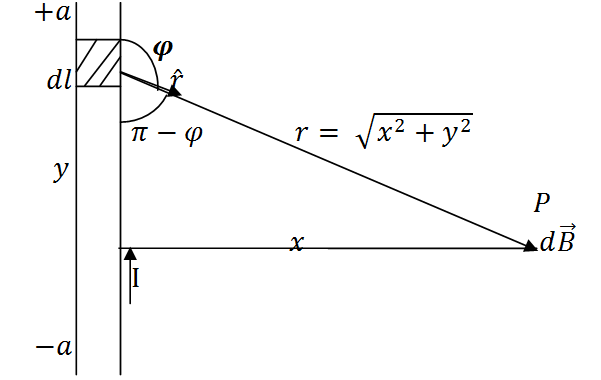 Applying the Biot-Savart law, we find the magnitude of the field From diagram, Substituting  into , we haveRecall   Using special integrals:Equation  therefore becomesWhen the length  of the conductor is very great in comparison to its distance  from point P, we consider it infinitely long. That is, when  is much largerthan ,In a physical situation, we have axial symmetry about the y- axis. Thus, at all points in a circle of radius , around the conductor, the magnitude of B is Equation  defines the magnitude of the magnetic field of flux density B near a long, straight current carrying conductor.Section a3a. state the formulation of the following identities of  charges.Volume charge density, Surface charge density, Linear charge density, 3b. Explain with appropriate equation,the electric potential difference.The electric potential difference between two points in an electric field can be defined as the work done per unit charge against electrical forces when a charge is transported from one point to the other. It is measured in Volt  or Joules per Coulomb . Electric potential difference is a scalar quantity.  Consider the diagram above, suppose a test charge  is moved from point  to point  along an arbitrary path inside an electric field . The electric field  exerts a force  on the charge as shown in fig 3.1. To move the test charge from  to  at constant velocity, an external force of  must act on the charge. Therefore, the elemental work done  is given as:But
Substituting equation  in  yields Then total work done in moving the test charge from  to  is:From the definition of electric potential difference, it follows that:Putting equation  in  yields 3c.Two point charges q1=10uc and q2=-2uc are arranged along the x-axis at x=0 and x =4m respectively. Find the positions along the x-axis where v=0q1=10x10-6cq2=-2x10-6cvp=0=9x109Divide through by 9x109 we have2x10-6/6 = 10x10-6/4+xx=1mthe position is 5m2. Distinguish between the terms electric field and electric field intensityElectric field is a region of space in which an electric charge will experience an electric force while electric field intensity is defined as the force per unit charge.2b. A positive charge q1=8nC is at the origin, and a second positive charge q2=12nC is on the x-axis at x=4m. find i)the net electric field at point p on the x-axis at x=7mi)the electric field at point q on the y axis at y=3m due to the charges AnswerE1=kq1/r29x109x8x10-6/72E1=1.5n/ cE2=kq2/r29x109x12x10-6/72E2=12n/ cEnet=E1+E21.5+12= 13.5n/ cii) E1=kq1/r29x109x8x10-6/32E1=kq1/r29x109x8x10-6/72E1=8n/ cE2=kq2/r29x109x12x10-6/52E2=4.32n/ cEfx=-3.45n/ cEfy=10.59n/ cEnet2=Efx2+Efy2Enet2= -3.452+ 10.592Enet=11.2n/ cvectoranglex- compy- compE1=8n/ c90°0n/ c8n/ cE2=4.32n/ c36.87°-3.45n/ c2.59n/ c